Star Comics - 9788822622402 - 9,90 € - Chugong - Solo leveling. Vol. 1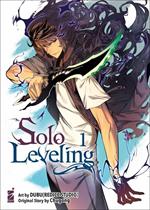 Star Comics - 9788822623058 - 9,90 € - Chugong - Solo leveling. Vol. 2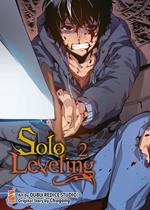 Star Comics - 9788822624147 - 9,90 € - Chugong - Solo leveling. Vol. 3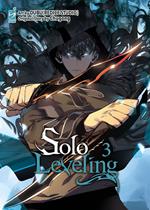 Star Comics - 9788822625649 - 9,90 € - Chugong - Solo leveling. Vol. 4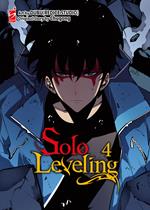 Star Comics - 9788822627469 - 9,90 € - Chugong - Solo leveling. Vol. 5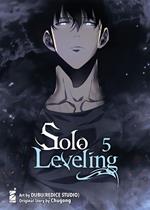 Star Comics - 9788822629432 - 9,90 € - Chugong - Solo leveling. Vol. 6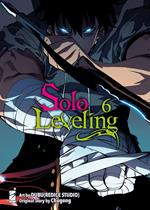 Star Comics - 9788822630568 - 9,90 € - Chugong - Solo leveling. Vol. 7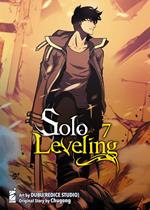 Star Comics - 9788822632722 - 9,90 € - Chugong - Solo leveling. Vol. 8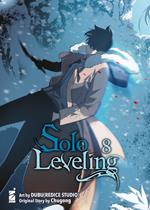 Star Comics - 9788822634498 - 9,90 € - Chugong - Solo leveling. Vol. 9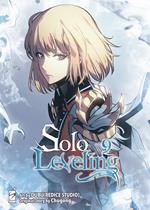 Star Comics - 9788822636218 - 9,90 € - Chugong - Solo leveling. Vol. 10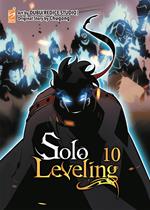 Star Comics - 9788822638403 - 9,90 € - Chugong - Solo leveling. Vol. 11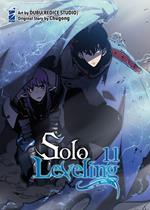 Star Comics - 9788822639004 - 9,90 € - Chugong, h-goon - Solo leveling. Vol. 12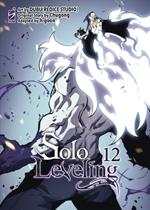 Star Comics - 9788822640734 - 9,90 € - Chugong, h-goon - Solo leveling. Vol. 13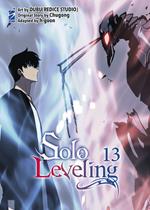 Star Comics - 9788822641588 - 9,90 € - Chugong - Solo leveling. Vol. 14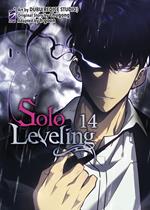 Star Comics - 9788822643650 - 9,90 € - Chugong, h-goon - Solo leveling. Vol. 15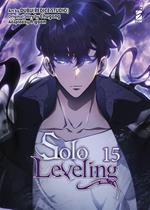 Star Comics - 9788822645173 - 9,90 € - Chugong, h-goon - Solo leveling. Vol. 16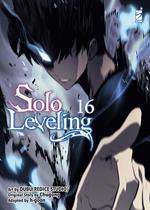 Star Comics - 9788822648242 - 9,90 € - Chugong, h-goon - Solo leveling. Vol. 17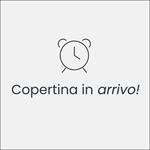 Star Comics - 9788822632647 - 15,00 € - Akira Toriyama - Dragon Ball. Ultimate edition. Vol. 1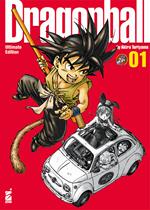 Star Comics - 9788822632807 - 15,00 € - Akira Toriyama - Dragon Ball. Ultimate edition. Vol. 2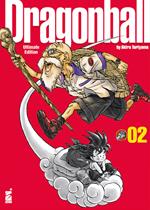 Star Comics - 9788822633163 - 15,00 € - Akira Toriyama - Dragon Ball. Ultimate edition. Vol. 3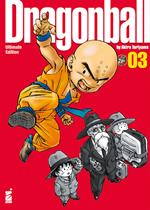 Star Comics - 9788822633569 - 15,00 € - Akira Toriyama - Dragon Ball. Ultimate edition. Vol. 4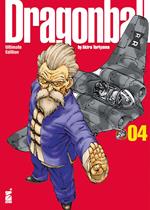 Star Comics - 9788822634382 - 15,00 € - Akira Toriyama - Dragon Ball. Ultimate edition. Vol. 5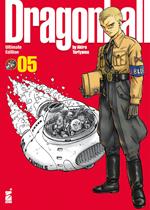 Star Comics - 9788822634511 - 15,00 € - Akira Toriyama - Dragon Ball. Ultimate edition. Vol. 6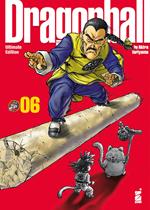 Star Comics - 9788822636232 -  - Akira Toriyama - Dragon Ball. Ultimate edition. Vol. 7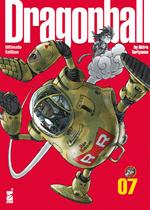 Star Comics - 9788822636348 - 15,00 € - Akira Toriyama - Dragon Ball. Ultimate edition. Vol. 8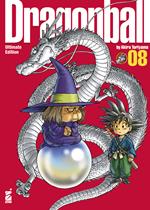 Star Comics - 9788822637611 - 15,00 € - Akira Toriyama - Dragon Ball. Ultimate edition. Vol. 9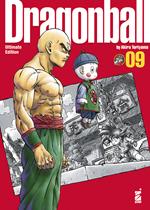 Star Comics - 9788822638021 - 15,00 € - Akira Toriyama - Dragon Ball. Ultimate edition. Vol. 10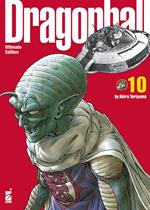 Star Comics - 9788822638816 - 15,00 € - Akira Toriyama - Dragon Ball. Ultimate edition. Vol. 11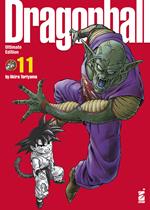 Star Comics - 9788822638878 - 15,00 € - Akira Toriyama - Dragon Ball. Ultimate edition. Vol. 12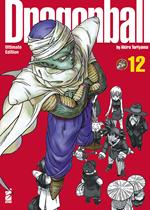 Star Comics - 9788822640567 - 15,00 € - Akira Toriyama - Dragon Ball. Ultimate edition. Vol. 13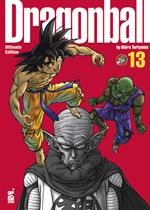 Star Comics - 9788822640802 - 15,00 € - Akira Toriyama - Dragon Ball. Ultimate edition. Vol. 14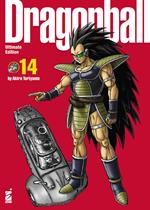 Star Comics - 9788822641595 - 15,00 € - Akira Toriyama - Dragon Ball. Ultimate edition. Vol. 15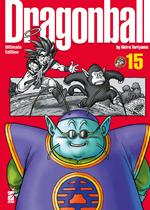 Star Comics - 9788822641700 - 15,00 € - Akira Toriyama - Dragon Ball. Ultimate edition. Vol. 16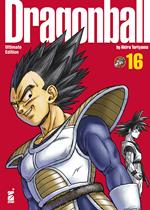 Star Comics - 9788822642684 - 15,00 € - Akira Toriyama - Dragon Ball. Ultimate edition. Vol. 18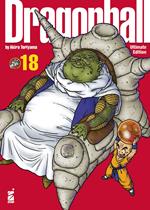 Star Comics - 9788822644626 - 15,00 € - Akira Toriyama - Dragon Ball. Ultimate edition. Vol. 21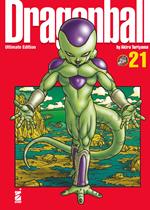 Star Comics - 9788822645265 - 15,00 € - Akira Toriyama - Dragon Ball. Ultimate edition. Vol. 22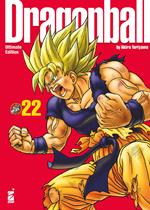 Star Comics - 9788822645357 - 15,00 € - Akira Toriyama - Dragon Ball. Ultimate edition. Vol. 23Star Comics - 9788822646767 - 15,00 € - Akira Toriyama - Dragon Ball. Ultimate edition. Vol. 24Star Comics - 9788822647153 - 15,00 € - Akira Toriyama - Dragon Ball. Ultimate edition. Vol. 25Star Comics - 9788822647177 - 15,00 € - Akira Toriyama - Dragon Ball. Ultimate edition. Vol. 26Star Comics - 9788822604330 - 5,50 € - Akira Toriyama - Dragon Ball Super. Vol. 1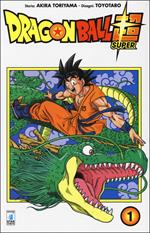 Star Comics - 9788822605023 - 5,50 € - Akira Toriyama - Dragon Ball Super. Vol. 2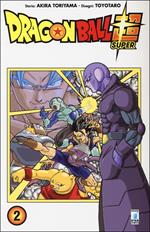 Star Comics - 9788822607485 - 5,50 € - Akira Toriyama - Dragon Ball Super. Vol. 3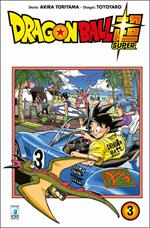 Star Comics - 9788822609885 - 5,50 € - Akira Toriyama - Dragon Ball Super. Vol. 4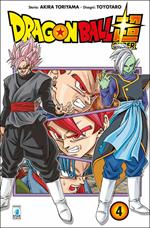 Star Comics - 9788822610683 - 5,50 € - Akira Toriyama - Dragon Ball Super. Vol. 5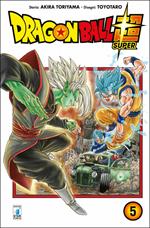 Star Comics - 9788822611857 - 5,50 € - Akira Toriyama - Dragon Ball Super. Vol. 6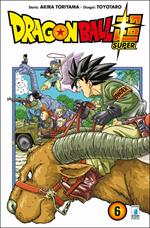 Star Comics - 9788822613219 - 5,50 € - Akira Toriyama - Dragon Ball Super. Vol. 7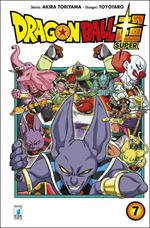 Star Comics - 9788822614537 - 5,50 € - Akira Toriyama - Dragon Ball Super. Vol. 8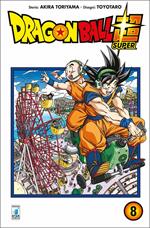 Star Comics - 9788822615374 - 5,50 € - Akira Toriyama - Dragon Ball Super. Vol. 9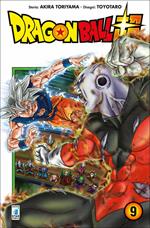 Star Comics - 9788822617194 - 5,50 € - Akira Toriyama - Dragon Ball Super. Vol. 10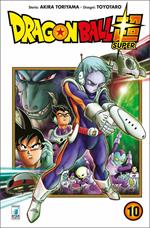 Star Comics - 9788822618467 - 5,50 € - Akira Toriyama - Dragon Ball Super. Vol. 11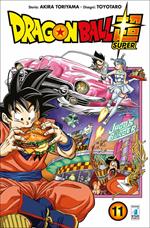 Star Comics - 9788822619617 - 5,50 € - Akira Toriyama - Dragon Ball Super. Vol. 12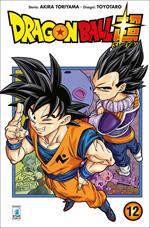 Star Comics - 9788822621238 - 5,50 € - Akira Toriyama - Dragon Ball Super. Vol. 13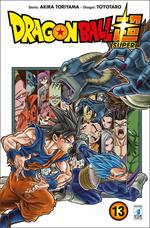 Star Comics - 9788822624338 - 5,50 € - Akira Toriyama - Dragon Ball Super. Vol. 14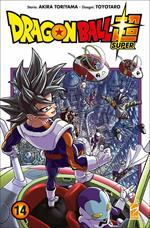 Star Comics - 9788822628541 - 5,50 € - Akira Toriyama - Dragon Ball Super. Vol. 15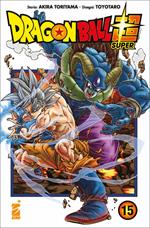 Star Comics - 9788822630827 - 5,50 € - Akira Toriyama - Dragon Ball Super. Vol. 16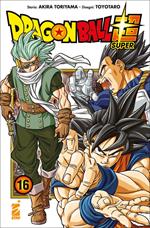 Star Comics - 9788822633576 - 5,50 € - Akira Toriyama - Dragon Ball Super. Vol. 17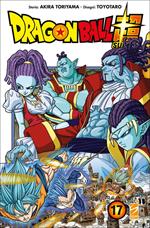 Star Comics - 9788822637833 - 5,50 € - Akira Toriyama - Dragon Ball Super. Vol. 18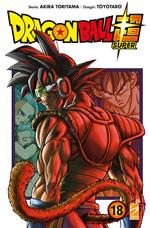 Star Comics - 9788822640550 - 5,50 € - Akira Toriyama - Dragon Ball Super. Vol. 19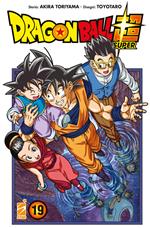 Star Comics - 9788822642431 - 5,50 € - Akira Toriyama - Dragon Ball Super. Vol. 20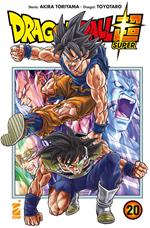 Star Comics - 9788822644855 - 5,50 € - Akira Toriyama - Dragon Ball Super. Vol. 21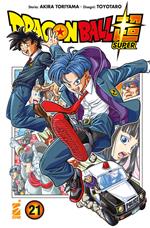 Star Comics - 9788822647139 - 5,50 € - Akira Toriyama - Dragon Ball Super. Vol. 22Star Comics - 9788864201795 - 5,20 € - Eiichiro Oda - One piece. Vol. 1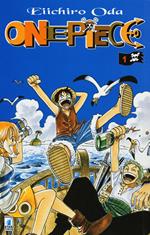 Star Comics - 9788864208404 - 5,20 € - Eiichiro Oda - One piece. Vol. 2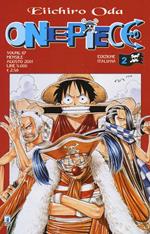 Star Comics - 9788864208398 - 5,20 € - Eiichiro Oda - One piece. Vol. 3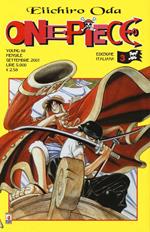 Star Comics - 9788864208381 - 5,20 € - Eiichiro Oda - One piece. Vol. 4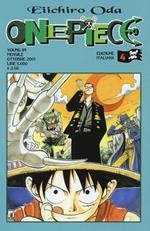 Star Comics - 9788864207506 - 5,20 € - Eiichiro Oda - One piece. Vol. 5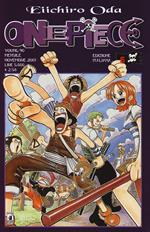 Star Comics - 9788864208374 - 5,20 € - Eiichiro Oda - One piece. Vol. 6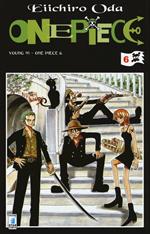 Star Comics - 9788864208367 - 5,20 € - Eiichiro Oda - One piece. Vol. 7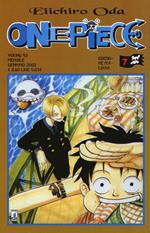 Star Comics - 9788864208350 - 5,20 € - Eiichiro Oda - One piece. Vol. 8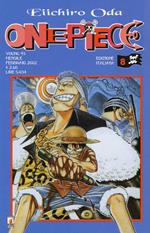 Star Comics - 9788864208343 - 5,20 € - Eiichiro Oda - One piece. Vol. 9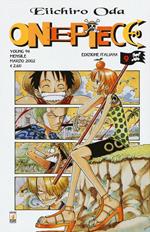 Star Comics - 9788864208336 - 5,20 € - Eiichiro Oda - One piece. Vol. 10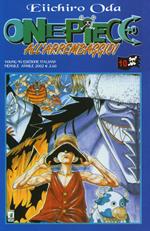 Star Comics - 9788864208329 - 5,20 € - Eiichiro Oda - One piece. Vol. 11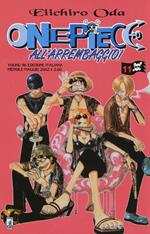 Star Comics - 9788864208312 - 5,20 € - Eiichiro Oda - One piece. Vol. 12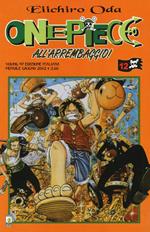 Star Comics - 9788864208305 - 5,20 € - Eiichiro Oda - One piece. Vol. 13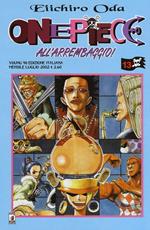 Star Comics - 9788864208299 - 5,20 € - Eiichiro Oda - One piece. Vol. 14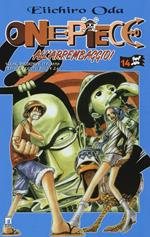 Star Comics - 9788864208282 - 5,20 € - Eiichiro Oda - One piece. Vol. 15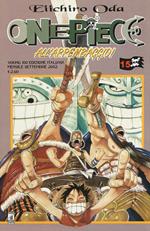 Star Comics - 9788864207513 - 5,20 € - Eiichiro Oda - One piece. Vol. 16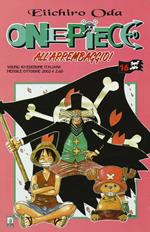 Star Comics - 9788864207520 - 5,20 € - Eiichiro Oda - One piece. Vol. 17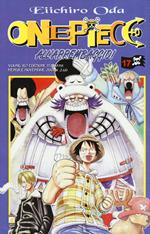 Star Comics - 9788864208275 - 5,20 € - Eiichiro Oda - One piece. Vol. 18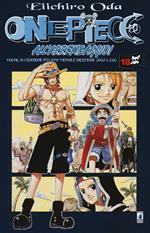 Star Comics - 9788864208268 - 5,20 € - Eiichiro Oda - One piece. Vol. 19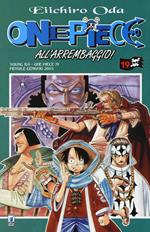 Star Comics - 9788864208251 - 5,20 € - Eiichiro Oda - One piece. Vol. 20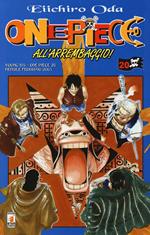 Star Comics - 9788864208244 - 5,20 € - Eiichiro Oda - One piece. Vol. 21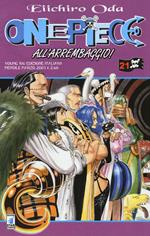 Star Comics - 9788864208237 - 5,20 € - Eiichiro Oda - One piece. Vol. 22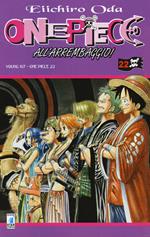 Star Comics - 9788864208220 - 5,20 € - Eiichiro Oda - One piece. Vol. 23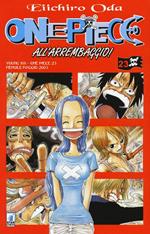 Star Comics - 9788864208213 - 5,20 € - Eiichiro Oda - One piece. Vol. 24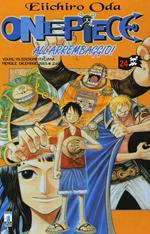 Star Comics - 9788864208206 - 5,20 € - Eiichiro Oda - One piece. Vol. 25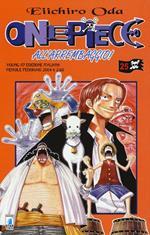 Star Comics - 9788864208190 - 5,20 € - Eiichiro Oda - One piece. Vol. 26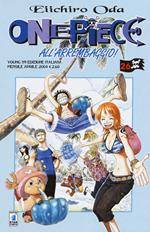 Star Comics - 9788864208183 - 5,20 € - Eiichiro Oda - One piece. Vol. 27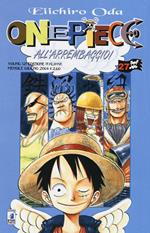 Star Comics - 9788864208176 - 5,20 € - Eiichiro Oda - One piece. Vol. 28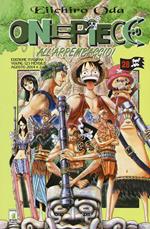 Star Comics - 9788864208169 - 5,20 € - Eiichiro Oda - One piece. Vol. 29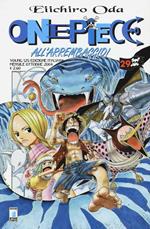 Star Comics - 9788864209746 - 5,20 € - Eiichiro Oda - One piece. Vol. 30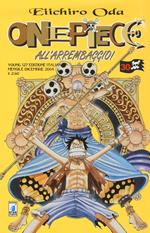 Star Comics - 9788864208077 - 5,20 € - Eiichiro Oda - One piece. Vol. 31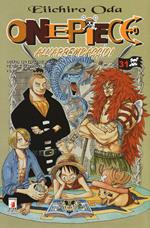 Star Comics - 9788864208084 - 5,20 € - Eiichiro Oda - One piece. Vol. 32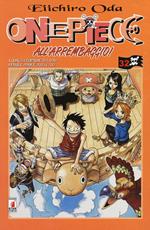 Star Comics - 9788864208091 - 5,20 € - Eiichiro Oda - One piece. Vol. 33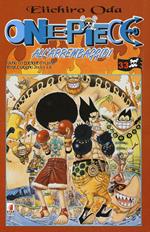 Star Comics - 9788864208107 - 5,20 € - Eiichiro Oda - One piece. Vol. 34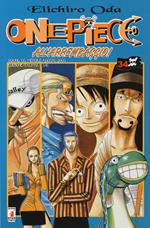 Star Comics - 9788864208114 - 5,20 € - Eiichiro Oda - One piece. Vol. 35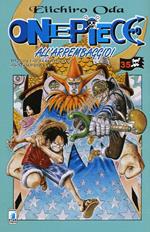 Star Comics - 9788864208121 - 5,20 € - Eiichiro Oda - One piece. Vol. 36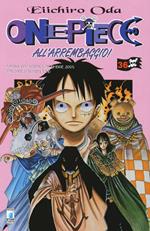 Star Comics - 9788864208138 - 5,20 € - Eiichiro Oda - One piece. Vol. 37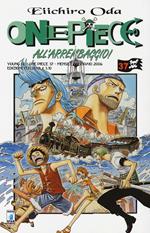 Star Comics - 9788864208145 - 5,20 € - Eiichiro Oda - One piece. Vol. 38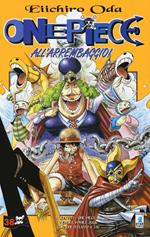 Star Comics - 9788864208152 - 5,20 € - Eiichiro Oda - One piece. Vol. 39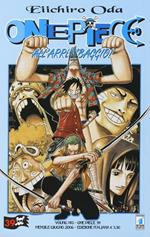 Star Comics - 9788864207933 - 5,20 € - Eiichiro Oda - One piece. Vol. 40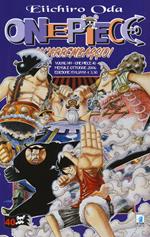 Star Comics - 9788864207940 - 5,20 € - Eiichiro Oda - One piece. Vol. 41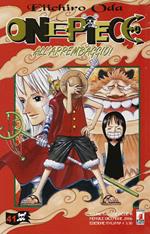 Star Comics - 9788864207957 - 5,20 € - Eiichiro Oda - One piece. Vol. 42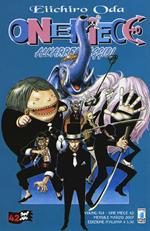 Star Comics - 9788864207964 - 5,20 € - Eiichiro Oda - One piece. Vol. 43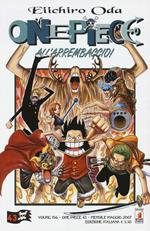 Star Comics - 9788864207971 - 5,20 € - Eiichiro Oda - One piece. Vol. 44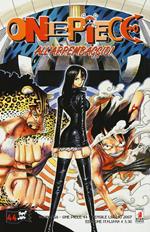 Star Comics - 9788864207988 - 5,20 € - Eiichiro Oda - One piece. Vol. 45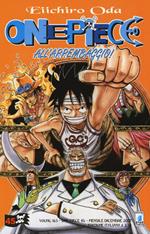 Star Comics - 9788864207537 - 5,20 € - Eiichiro Oda - One piece. Vol. 46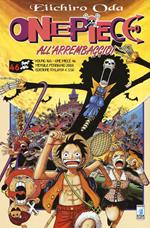 Star Comics - 9788864207995 - 5,20 € - Eiichiro Oda - One piece. Vol. 47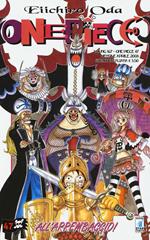 Star Comics - 9788864208008 - 5,20 € - Eiichiro Oda - One piece. Vol. 48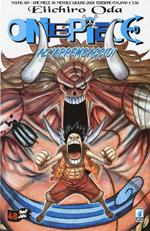 Star Comics - 9788864208015 - 5,20 € - Eiichiro Oda - One piece. Vol. 49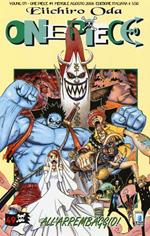 Star Comics - 9788864207544 - 5,20 € - Eiichiro Oda - One piece. Vol. 50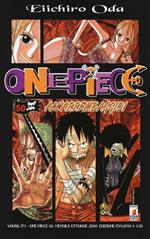 Star Comics - 9788864207711 - 5,20 € - Eiichiro Oda - One piece. Vol. 51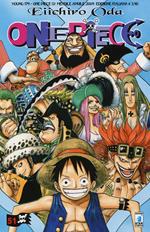 Star Comics - 9788864207728 - 5,20 € - Eiichiro Oda - One piece. Vol. 52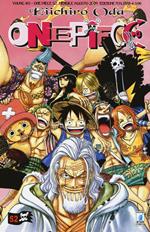 Star Comics - 9788864207735 - 5,20 € - Eiichiro Oda - One piece. Vol. 53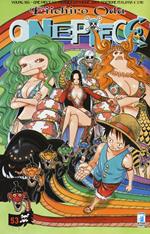 Star Comics - 9788864207742 - 5,20 € - Eiichiro Oda - One piece. Vol. 54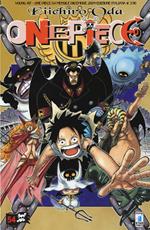 Star Comics - 9788864207759 - 5,20 € - Eiichiro Oda - One piece. Vol. 55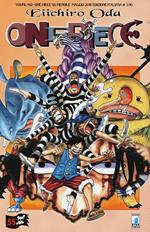 Star Comics - 9788864207766 - 5,20 € - Eiichiro Oda - One piece. Vol. 56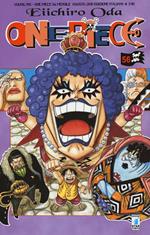 Star Comics - 9788864207773 - 5,20 € - Eiichiro Oda - One piece. Vol. 57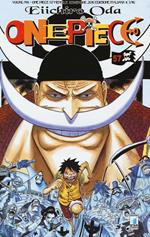 Star Comics - 9788864207599 - 5,20 € - Eiichiro Oda - One piece. Vol. 58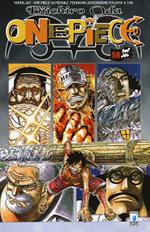 Star Comics - 9788864207605 - 5,20 € - Eiichiro Oda - One piece. Vol. 59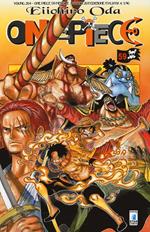 Star Comics - 9788864207612 - 5,20 € - Eiichiro Oda - One piece. Vol. 60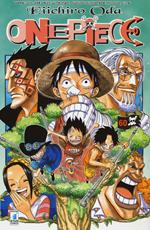 Star Comics - 9788864207629 - 5,20 € - Eiichiro Oda - One piece. Vol. 61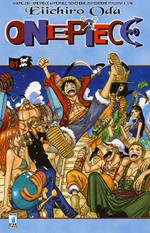 Star Comics - 9788864207636 - 5,20 € - Eiichiro Oda - One piece. Vol. 62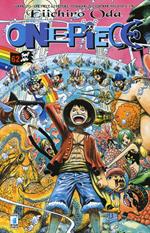 Star Comics - 9788864207643 - 5,20 € - Eiichiro Oda - One piece. Vol. 63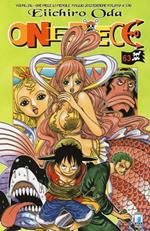 Star Comics - 9788864207650 - 5,20 € - Eiichiro Oda - One piece. Vol. 64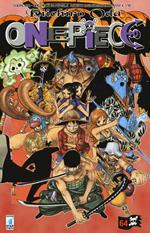 Star Comics - 9788864207667 - 5,20 € - Eiichiro Oda - One piece. Vol. 65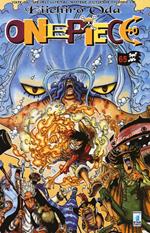 Star Comics - 9788864207674 - 5,20 € - Eiichiro Oda - One piece. Vol. 66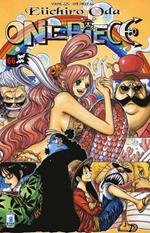 Star Comics - 9788864207681 - 5,20 € - Eiichiro Oda - One piece. Vol. 67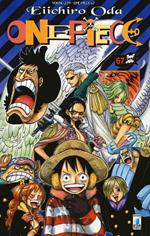 Star Comics - 9788864207698 - 5,20 € - Eiichiro Oda - One piece. Vol. 68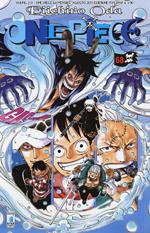 Star Comics - 9788864207704 - 5,20 € - Eiichiro Oda - One piece. Vol. 69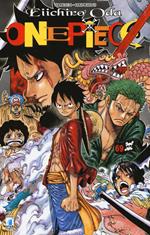 Star Comics - 9788864208787 - 5,20 € - Eiichiro Oda - One piece. Vol. 70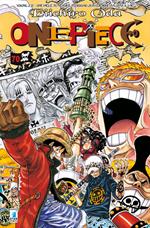 Star Comics - 9788864209814 - 5,20 € - Eiichiro Oda - One piece. Vol. 71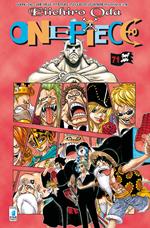 Star Comics - 9788869201127 - 5,20 € - Eiichiro Oda - One piece. Vol. 72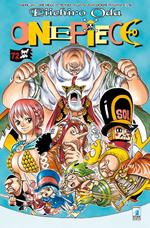 Star Comics - 9788869201561 - 5,20 € - Eiichiro Oda - One piece. Vol. 73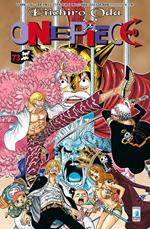 Star Comics - 9788869202667 - 5,20 € - Eiichiro Oda - One piece. Vol. 74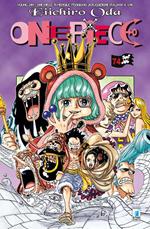 Star Comics - 9788869203893 - 5,20 € - Eiichiro Oda - One piece. Vol. 75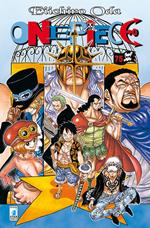 Star Comics - 9788869204906 - 5,20 € - Eiichiro Oda - One piece. Vol. 76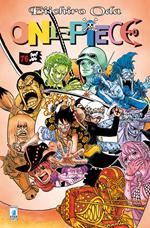 Star Comics - 9788869205514 - 5,20 € - Eiichiro Oda - One piece. Vol. 77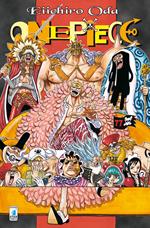 Star Comics - 9788869205514 - 5,20 € - Eiichiro Oda - One piece. Vol. 77Star Comics - 9788869208300 - 5,20 € - Eiichiro Oda - One Piece. Vol. 78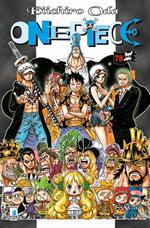 Star Comics - 9788822600370 - 5,20 € - Eiichiro Oda - One piece. Vol. 79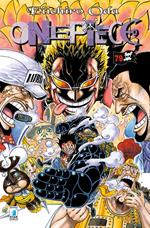 Star Comics - 9788822602961 - 5,20 € - Eiichiro Oda - One piece. Vol. 80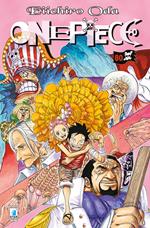 Star Comics - 9788822603609 - 5,20 € - Eiichiro Oda - One piece. Vol. 81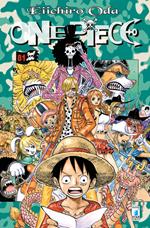 Star Comics - 9788822605115 - 5,20 € - Eiichiro Oda - One piece. Vol. 82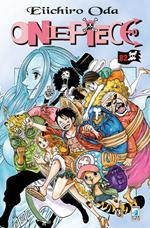 Star Comics - 9788822606266 - 5,20 € - Eiichiro Oda - One piece. Vol. 83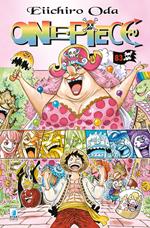 Star Comics - 9788822607560 - 5,20 € - Eiichiro Oda - One piece. Vol. 84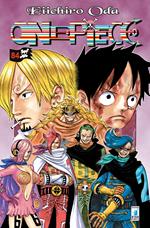 Star Comics - 9788822608659 - 5,20 € - Eiichiro Oda - One piece. Vol. 85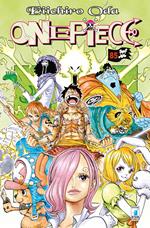 Star Comics - 9788822609908 - 5,20 € - Eiichiro Oda - One piece. Vol. 86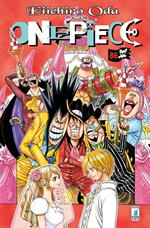 Star Comics - 9788822611116 - 5,20 € - Eiichiro Oda - One piece. Vol. 87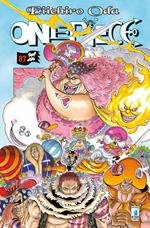 Star Comics - 9788822610744 - 5,20 € - Eiichiro Oda - One piece. Vol. 88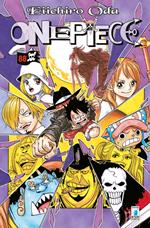 Star Comics - 9788822612229 - 5,20 € - Eiichiro Oda - One piece. Vol. 89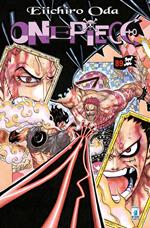 Star Comics - 9788822614193 - 5,20 € - Eiichiro Oda - One piece. Vol. 90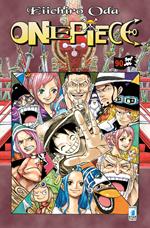 Star Comics - 9788822615398 - 5,20 € - Eiichiro Oda - One piece. Vol. 91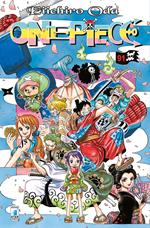 Star Comics - 9788822615404 - 5,20 € - Eiichiro Oda - One piece. Vol. 92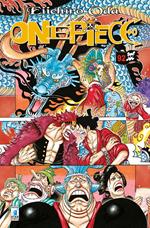 Star Comics - 9788822616807 - 5,20 € - Eiichiro Oda - One piece. Vol. 93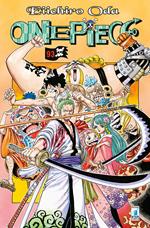 Star Comics - 9788822617538 - 5,20 € - Eiichiro Oda - One piece. Vol. 94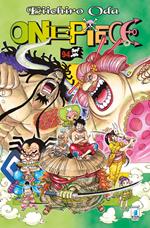 Star Comics - 9788822619419 - 5,20 € - Eiichiro Oda - One piece. Vol. 95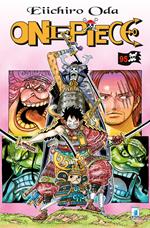 Star Comics - 9788822620286 - 5,20 € - Eiichiro Oda - One piece. Vol. 96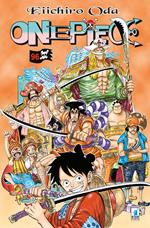 Star Comics - 9788822621948 - 5,20 € - Eiichiro Oda - One piece. Vol. 97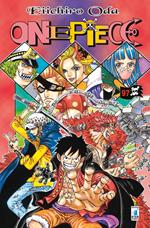 Star Comics - 9788822622792 - 5,20 € - Eiichiro Oda - One piece. Vol. 98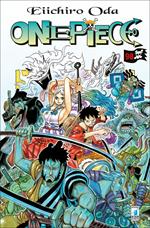 Star Comics - 9788822628480 - 5,20 € - Eiichiro Oda - One piece. Vol. 99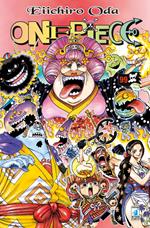 Star Comics - 9788822632753 - 5,20 € - Eiichiro Oda - One piece. Vol. 100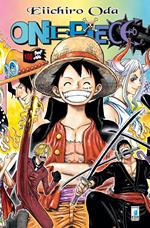 Star Comics - 9788822633132 - 5,20 € - Eiichiro Oda - One piece. Vol. 101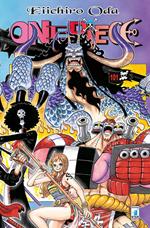 Star Comics - 9788822634597 - 5,20 € - Eiichiro Oda - One piece. Vol. 102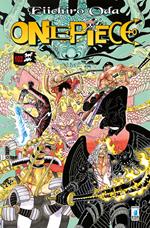 Star Comics - 9788822637482 - 5,20 € - Eiichiro Oda - One piece. Vol. 103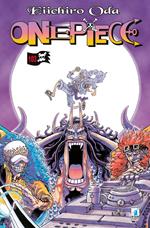 Star Comics - 9788822639097 - 5,20 € - Eiichiro Oda - One piece. Vol. 104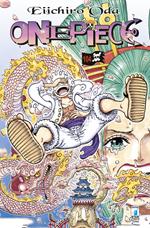 Star Comics - 9788822646330 - 5,20 € - Eiichiro Oda - One piece. Vol. 107Star Comics - 9788864201870 - 5,20 € - Eiichiro Oda - One piece. New edition. Vol. 1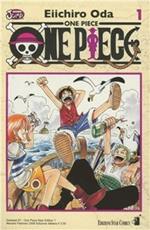 Star Comics - 9788864201887 - 5,20 € - Eiichiro Oda - One piece. New edition. Vol. 2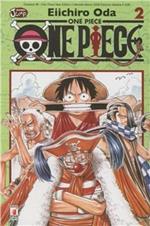 Star Comics - 9788864201894 - 5,20 € - Eiichiro Oda - One piece. New edition. Vol. 3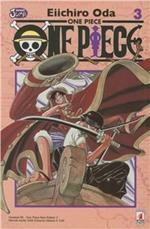 Star Comics - 9788864201900 - 5,20 € - Eiichiro Oda - One piece. New edition. Vol. 4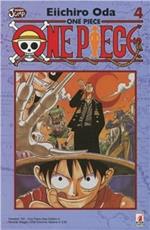 Star Comics - 9788864201917 - 5,20 € - Eiichiro Oda - One piece. New edition. Vol. 5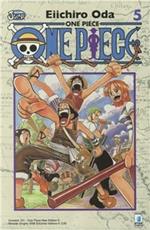 Star Comics - 9788864201924 - 5,20 € - Eiichiro Oda - One piece. New edition. Vol. 6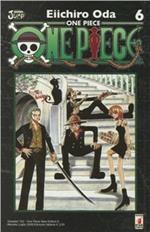 Star Comics - 9788864201931 - 5,20 € - Eiichiro Oda - One piece. New edition. Vol. 7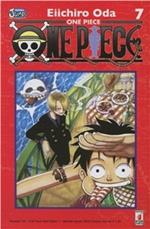 Star Comics - 9788864201948 - 5,20 € - Eiichiro Oda - One piece. New edition. Vol. 8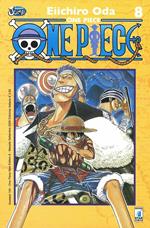 Star Comics - 9788864201955 - 5,20 € - Eiichiro Oda - One piece. New edition. Vol. 9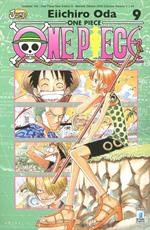 Star Comics - 9788864201962 - 5,20 € - Eiichiro Oda - One piece. New edition. Vol. 10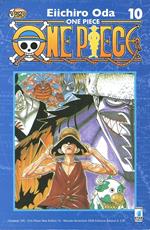 Star Comics - 9788864201979 - 5,20 € - Eiichiro Oda - One piece. New edition. Vol. 11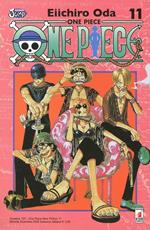 Star Comics - 9788864201986 - 5,20 € - Eiichiro Oda - One piece. New edition. Vol. 12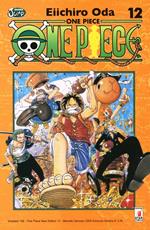 Star Comics - 9788864201993 - 5,20 € - Eiichiro Oda - One piece. New edition. Vol. 13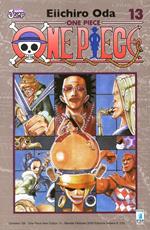 Star Comics - 9788864202006 - 5,20 € - Eiichiro Oda - One piece. New edition. Vol. 14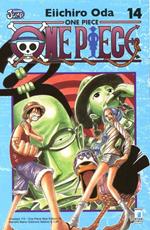 Star Comics - 9788864202013 - 5,20 € - Eiichiro Oda - One piece. New edition. Vol. 15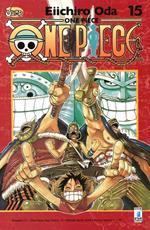 Star Comics - 9788864202020 - 5,20 € - Eiichiro Oda - One piece. New edition. Vol. 16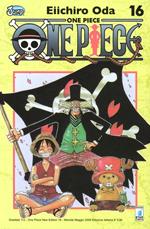 Star Comics - 9788864202037 - 5,20 € - Eiichiro Oda - One piece. New edition. Vol. 17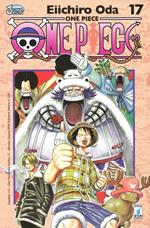 Star Comics - 9788864202044 - 5,20 € - Eiichiro Oda - One piece. New edition. Vol. 18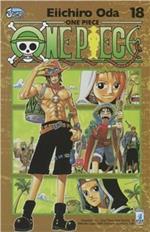 Star Comics - 9788864202051 - 5,20 € - Eiichiro Oda - One piece. New edition. Vol. 19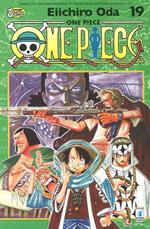 Star Comics - 9788864202068 - 5,20 € - Eiichiro Oda - One piece. New edition. Vol. 20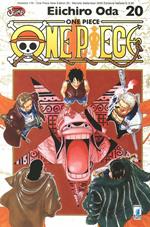 Star Comics - 9788864202075 - 5,20 € - Eiichiro Oda - One piece. New edition. Vol. 21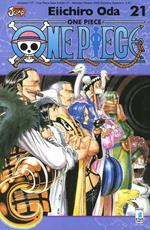 Star Comics - 9788864202082 - 5,20 € - Eiichiro Oda - One piece. New edition. Vol. 22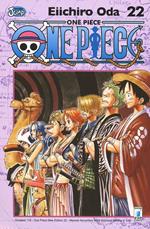 Star Comics - 9788864202099 - 5,20 € - Eiichiro Oda - One piece. New edition. Vol. 23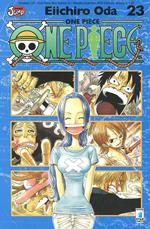 Star Comics - 9788864202105 - 5,20 € - Eiichiro Oda - One piece. New edition. Vol. 24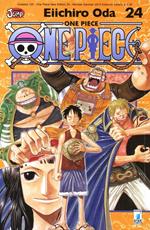 Star Comics - 9788864202112 - 5,20 € - Eiichiro Oda - One piece. New edition. Vol. 25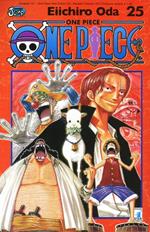 Star Comics - 9788864202129 - 5,20 € - Eiichiro Oda - One piece. New edition. Vol. 26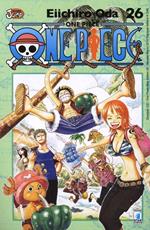 Star Comics - 9788864202136 - 5,20 € - Eiichiro Oda - One piece. New edition. Vol. 27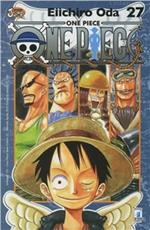 Star Comics - 9788864202143 - 5,20 € - Eiichiro Oda - One piece. New edition. Vol. 28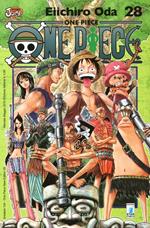 Star Comics - 9788864202150 - 5,20 € - Eiichiro Oda - One piece. New edition. Vol. 29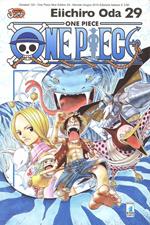 Star Comics - 9788864202167 - 5,20 € - Eiichiro Oda - One piece. New edition. Vol. 30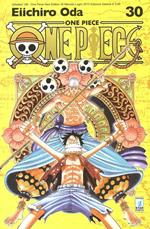 Star Comics - 9788864202174 - 5,20 € - Eiichiro Oda - One piece. New edition. Vol. 31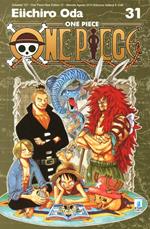 Star Comics - 9788864202181 - 5,20 € - Eiichiro Oda - One piece. New edition. Vol. 32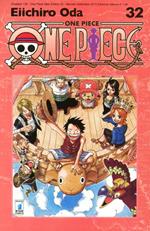 Star Comics - 9788864202198 - 5,20 € - Eiichiro Oda - One piece. New edition. Vol. 33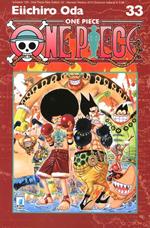 Star Comics - 9788864202204 - 5,20 € - Eiichiro Oda - One piece. New edition. Vol. 34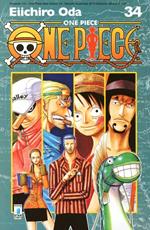 Star Comics - 9788864202211 - 5,20 € - Eiichiro Oda - One piece. New edition. Vol. 35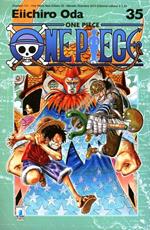 Star Comics - 9788864202228 - 5,20 € - Eiichiro Oda - One piece. New edition. Vol. 36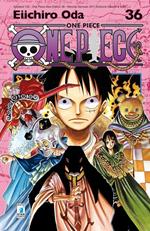 Star Comics - 9788864202235 - 5,20 € - Eiichiro Oda - One piece. New edition. Vol. 37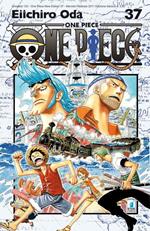 Star Comics - 9788864202242 - 5,20 € - Eiichiro Oda - One piece. New edition. Vol. 38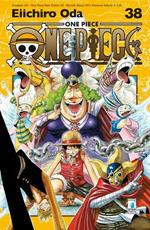 Star Comics - 9788864202259 - 5,20 € - Eiichiro Oda - One piece. New edition. Vol. 39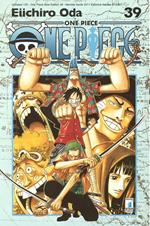 Star Comics - 9788864202266 - 5,20 € - Eiichiro Oda - One piece. New edition. Vol. 40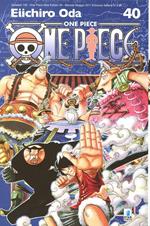 Star Comics - 9788864202273 - 5,20 € - Eiichiro Oda - One piece. New edition. Vol. 41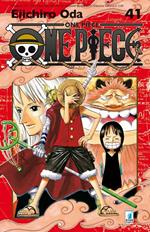 Star Comics - 9788864202280 - 5,20 € - Eiichiro Oda - One piece. New edition. Vol. 42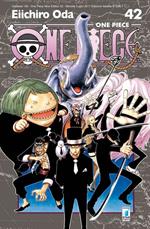 Star Comics - 9788864202297 - 5,20 € - Eiichiro Oda - One piece. New edition. Vol. 43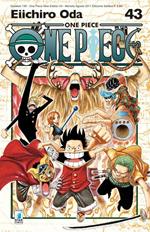 Star Comics - 9788864202303 - 5,20 € - Eiichiro Oda - One piece. New edition. Vol. 44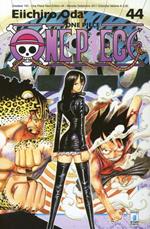 Star Comics - 9788864202310 - 5,20 € - Eiichiro Oda - One piece. New edition. Vol. 45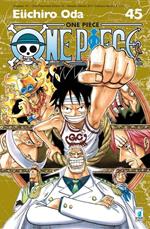 Star Comics - 9788864202624 - 5,20 € - Eiichiro Oda - One piece. New edition. Vol. 46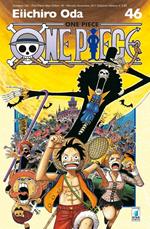 Star Comics - 9788864202631 - 5,20 € - Eiichiro Oda - One piece. New edition. Vol. 47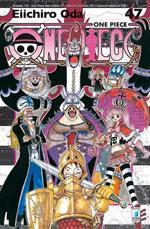 Star Comics - 9788864202655 - 5,20 € - Eiichiro Oda - One piece. New edition. Vol. 48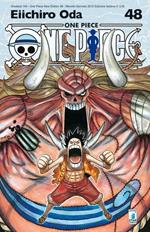 Star Comics - 9788864203089 - 5,20 € - Eiichiro Oda - One piece. New edition. Vol. 49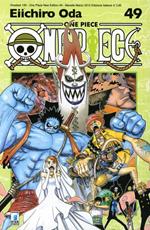 Star Comics - 9788864203362 - 5,20 € - Eiichiro Oda - One piece. New edition. Vol. 50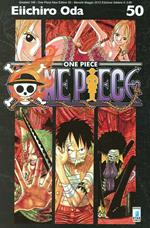 Star Comics - 9788864203447 - 5,20 € - Eiichiro Oda - One piece. New edition. Vol. 51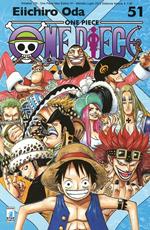 Star Comics - 9788864203904 - 5,20 € - Eiichiro Oda - One piece. New edition. Vol. 52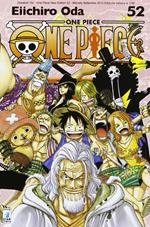 Star Comics - 9788864203911 - 5,20 € - Eiichiro Oda - One piece. New edition. Vol. 53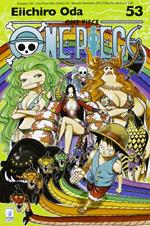 Star Comics - 9788864204505 - 5,20 € - Eiichiro Oda - One piece. New edition. Vol. 54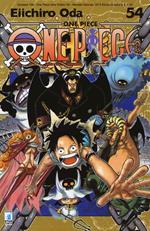 Star Comics - 9788864206585 - 5,20 € - Eiichiro Oda - One piece. New edition. Vol. 55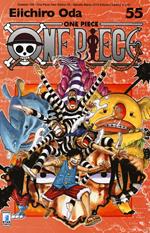 Star Comics - 9788864205250 - 5,20 € - Eiichiro Oda - One piece. New edition. Vol. 56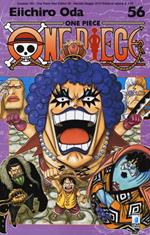 Star Comics - 9788864205878 - 5,20 € - Eiichiro Oda - One piece. New edition. Vol. 57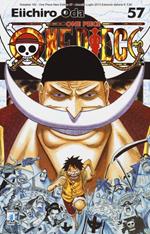 Star Comics - 9788864207025 - 5,20 € - Eiichiro Oda - One piece. New edition. Vol. 58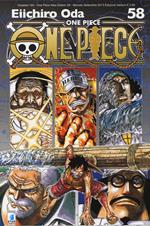 Star Comics - 9788864207551 - 5,20 € - Eiichiro Oda - One piece. New edition. Vol. 59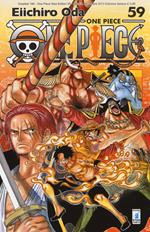 Star Comics - 9788864208985 - 5,20 € - Eiichiro Oda - One piece. New edition. Vol. 60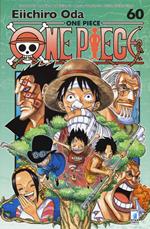 Star Comics - 9788864209913 - 5,20 € - Eiichiro Oda - One piece. New edition. Vol. 61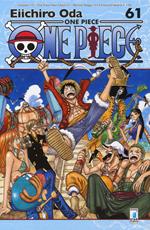 Star Comics - 9788869201172 - 5,20 € - Eiichiro Oda - One piece. New edition. Vol. 62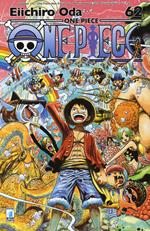 Star Comics - 9788869201523 - 5,20 € - Eiichiro Oda - One piece. New edition. Vol. 63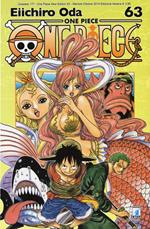 Star Comics - 9788869202261 - 5,20 € - Eiichiro Oda - One piece. New edition. Vol. 64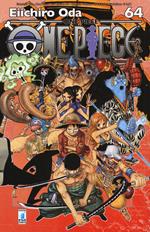 Star Comics - 9788869203473 - 5,20 € - Eiichiro Oda - One piece. New edition. Vol. 65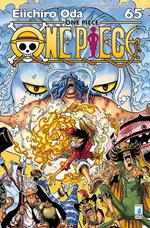 Star Comics - 9788869204395 - 5,20 € - Eiichiro Oda - One piece. New edition. Vol. 66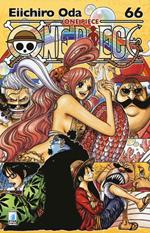 Star Comics - 9788869205781 - 5,20 € - Eiichiro Oda - One piece. New edition. Vol. 67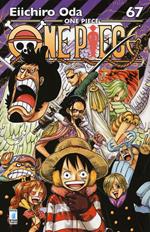 Star Comics - 9788869206467 - 5,20 € - Eiichiro Oda - One piece. New edition. Vol. 68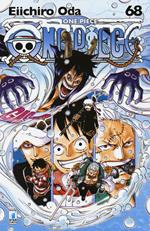 Star Comics - 9788869209147 - 5,20 € - Eiichiro Oda - One piece. New edition. Vol. 69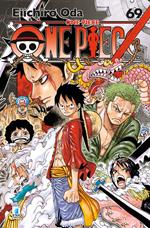 Star Comics - 9788822601261 - 5,20 € - Eiichiro Oda - One piece. New edition. Vol. 70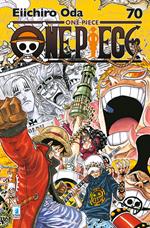 Star Comics - 9788822603333 - 5,20 € - Eiichiro Oda - One piece. New edition. Vol. 71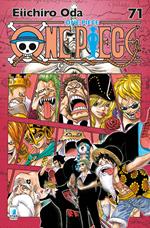 Star Comics - 9788822604514 - 5,20 € - Eiichiro Oda - One piece. New edition. Vol. 72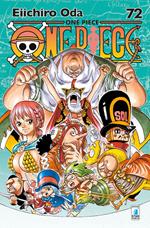 Star Comics - 9788822605610 - 5,20 € - Eiichiro Oda - One piece. New edition. Vol. 73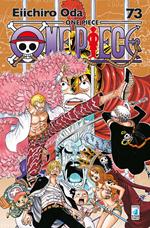 Star Comics - 9788822606679 - 5,20 € - Eiichiro Oda - One piece. New edition. Vol. 74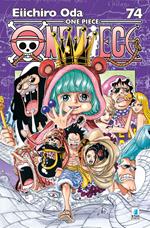 Star Comics - 9788822607416 - 5,20 € - Eiichiro Oda - One piece. New edition. Vol. 75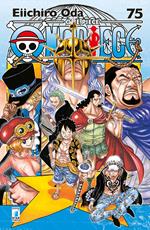 Star Comics - 9788822609274 - 5,20 € - Eiichiro Oda - One piece. New edition. Vol. 76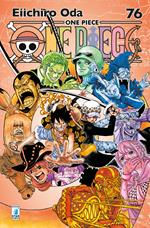 Star Comics - 9788822610607 - 5,20 € - Eiichiro Oda - One piece. New edition. Vol. 77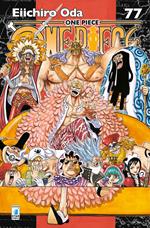 Star Comics - 9788822610751 - 5,20 € - Eiichiro Oda - One piece. New edition. Vol. 78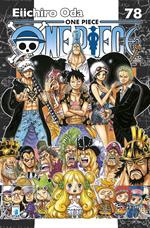 Star Comics - 9788822611864 - 5,20 € - Eiichiro Oda - One piece. New edition. Nuova ediz.. Vol. 79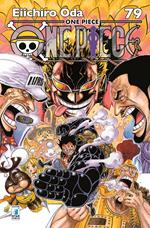 Star Comics - 9788822612885 - 5,20 € - Eiichiro Oda - One piece. New edition. Vol. 80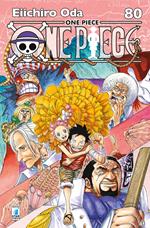 Star Comics - 9788822614568 - 5,20 € - Eiichiro Oda - One piece. New edition. Vol. 81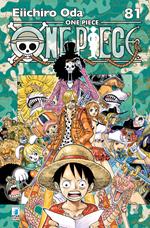 Star Comics - 9788822615381 - 5,20 € - Eiichiro Oda - One piece. New edition. Vol. 82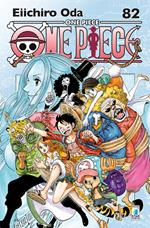 Star Comics - 9788822617064 - 5,20 € - Eiichiro Oda - One piece. New edition. Vol. 83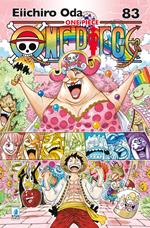 Star Comics - 9788822617613 - 5,20 € - Eiichiro Oda - One piece. New edition. Vol. 84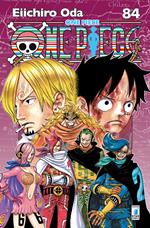 Star Comics - 9788822619341 - 5,20 € - Eiichiro Oda - One piece. New edition. Vol. 85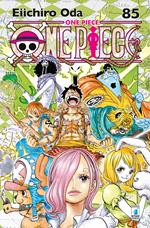 Star Comics - 9788822620088 - 5,20 € - Eiichiro Oda - One piece. New edition. Vol. 86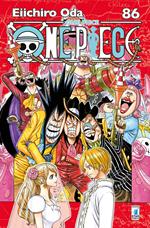 Star Comics - 9788822621320 - 5,20 € - Eiichiro Oda - One piece. New edition. Vol. 87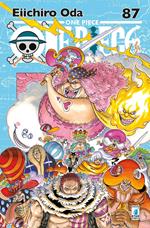 Star Comics - 9788822622839 - 5,20 € - Eiichiro Oda - One piece. New edition. Vol. 88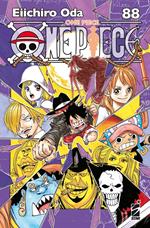 Star Comics - 9788822624345 - 5,20 € - Eiichiro Oda - One piece. New edition. Vol. 89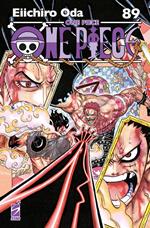 Star Comics - 9788822626363 - 5,20 € - Eiichiro Oda - One piece. New edition. Vol. 90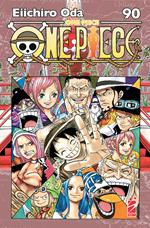 Star Comics - 9788822629470 - 5,20 € - Eiichiro Oda - One piece. New edition. Vol. 91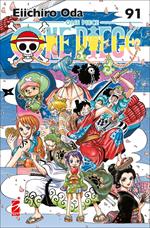 Star Comics - 9788822630513 - 5,20 € - Eiichiro Oda - One piece. New edition. Vol. 92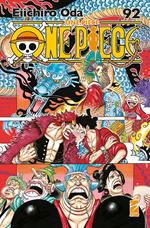 Star Comics - 9788822632142 - 5,20 € - Eiichiro Oda - One piece. New edition. Vol. 93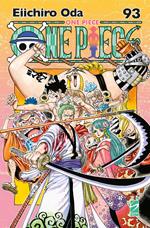 Star Comics - 9788822633347 - 5,20 € - Eiichiro Oda - One piece. New edition. Vol. 94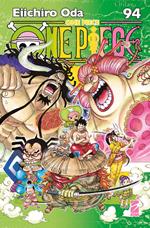 Star Comics - 9788822634276 - 5,20 € - Eiichiro Oda - One piece. New edition. Vol. 95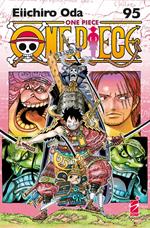 Star Comics - 9788822636492 - 5,20 € - Eiichiro Oda - One piece. New edition. Vol. 96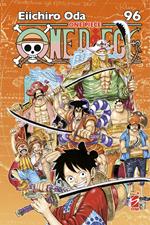 Star Comics - 9788822638496 - 5,20 € - Eiichiro Oda - One piece. New edition. Vol. 97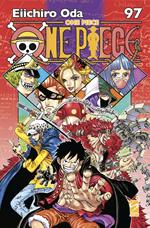 Star Comics - 9788822638496 - 5,20 € - Eiichiro Oda - One piece. New edition. Vol. 97Star Comics - 9788822639158 - 5,20 € - Eiichiro Oda - One piece. New edition. Vol. 98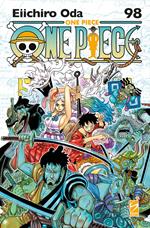 Star Comics - 9788822640635 - 5,20 € - Eiichiro Oda - One piece. New edition. Vol. 99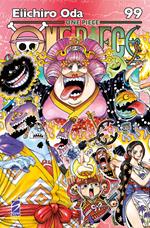 Star Comics - 9788822643261 - 5,20 € - Eiichiro Oda - One piece. New edition. Vol. 100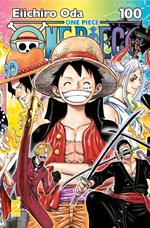 Star Comics - 9788822644008 - 5,20 € - Eiichiro Oda - One piece. New edition. Vol. 101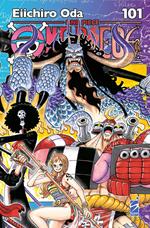 Star Comics - 9788822645289 - 5,20 € - Eiichiro Oda - One piece. New edition. Vol. 102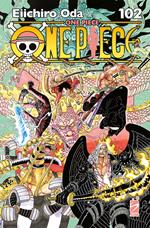 Star Comics - 9788822647238 - 5,20 € - Eiichiro Oda - One piece. New edition. Vol. 103Star Comics - 9788869206269 - 5,20 € - Kohei Horikoshi - My Hero Academia. Vol. 1: Izuku Midoriya: Origin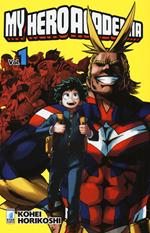 Star Comics - 9788869206795 - 5,20 € - Kohei Horikoshi - My Hero Academia. Vol. 2: Infuriati, nerd dei miei stivali!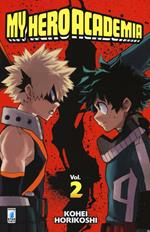 Star Comics - 9788869209888 - 5,20 € - Kohei Horikoshi - My Hero Academia. Vol. 3: Allmight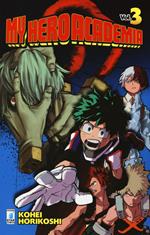 Star Comics - 9788869209895 - 5,20 € - Kohei Horikoshi - My Hero Academia. Vol. 4: Il ragazzo nato con ogni cosa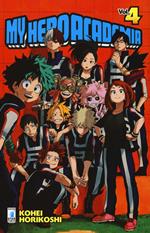 Star Comics - 9788822600974 - 5,20 € - Kohei Horikoshi - My Hero Academia. Vol. 5: Shoto Todoroki: Origin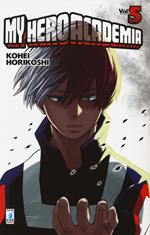 Star Comics - 9788822600981 - 5,20 € - Kohei Horikoshi - My Hero Academia. Vol. 6: Strisciare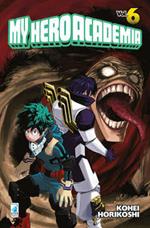 Star Comics - 9788822603517 - 5,20 € - Kohei Horikoshi - My Hero Academia. Vol. 7: Katsuki Bakugo: Origin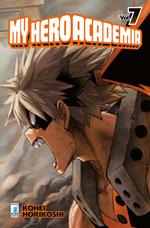 Star Comics - 9788822604279 - 5,20 € - Kohei Horikoshi - My Hero Academia. Vol. 8: Yaoyorozu: Rising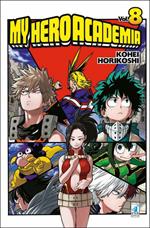 Star Comics - 9788822606273 - 5,20 € - Kohei Horikoshi - My Hero Academia. Vol. 9: Il mio Hero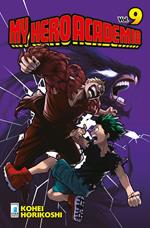 Star Comics - 9788822606815 - 5,20 € - Kohei Horikoshi - My Hero Academia. Vol. 10: All for One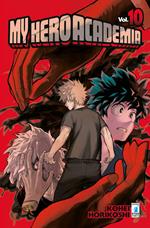 Star Comics - 9788822607577 - 5,20 € - Kohei Horikoshi - My Hero Academia. Vol. 11: La fine dell'inizio, l'inizio della fine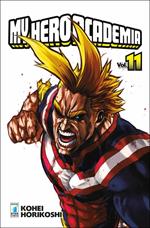 Star Comics - 9788822608178 - 5,20 € - Kohei Horikoshi - My Hero Academia. Vol. 12: THE ESAME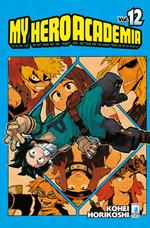 Star Comics - 9788822609144 - 5,20 € - Kohei Horikoshi - My Hero Academia. Vol. 13: Devo parlarti del tuo Quirk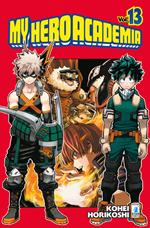 Star Comics - 9788822609915 - 5,20 € - Kohei Horikoshi - My Hero Academia. Vol. 14: Overhaul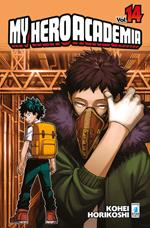 Star Comics - 9788822610485 - 5,20 € - Kohei Horikoshi - My Hero Academia. Vol. 15: Fato avverso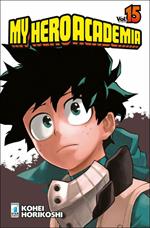 Star Comics - 9788822610843 - 5,20 € - Kohei Horikoshi - My Hero Academia. Vol. 16: Red Riot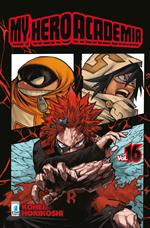 Star Comics - 9788822611871 - 5,20 € - Kohei Horikoshi - My Hero Academia. Vol. 17: Lemillion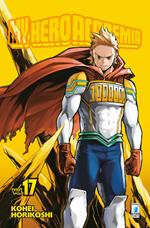 Star Comics - 9788822612274 - 5,20 € - Kohei Horikoshi - My Hero Academia. Vol. 18: Un futuro radioso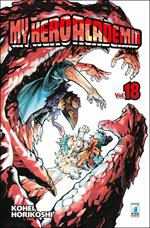 Star Comics - 9788822614407 - 5,20 € - Kohei Horikoshi - My Hero Academia. Vol. 19: Il festival della cultura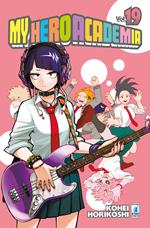 Star Comics - 9788822614575 - 5,20 € - Kohei Horikoshi - My Hero Academia. Vol. 20: Inizia il festival della cultura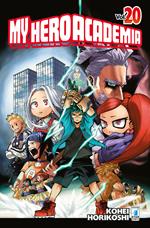 Star Comics - 9788822615152 - 5,20 € - Kohei Horikoshi - My Hero Academia. Vol. 21: Perché continua a rialzarsi?!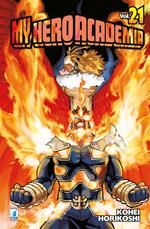 Star Comics - 9788822616050 - 5,20 € - Kohei Horikoshi - My Hero Academia. Vol. 22: L'eredità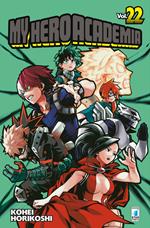 Star Comics - 9788822616821 - 5,20 € - Kohei Horikoshi - My Hero Academia. Vol. 23: La grande mischia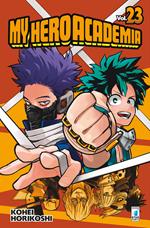 Star Comics - 9788822619303 - 5,20 € - Kohei Horikoshi - My Hero Academia. Vol. 24: All It Takes Is One Bad Day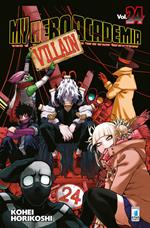 Star Comics - 9788822620309 - 5,20 € - Kohei Horikoshi - My Hero Academia. Vol. 25: Tomura Shigaraki: Origin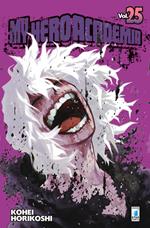 Star Comics - 9788822620927 - 5,20 € - Kohei Horikoshi - My Hero Academia. Vol. 26: Il cielo è alto e blu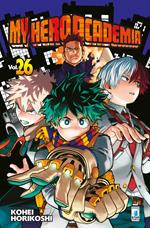 Star Comics - 9788822622068 - 5,20 € - Kohei Horikoshi - My Hero Academia. Vol. 27: One's Justice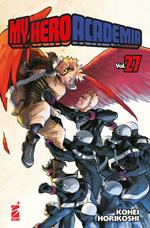 Star Comics - 9788822623898 - 5,20 € - Kohei Horikoshi - My Hero Academia. Vol. 28: Destruction Voltage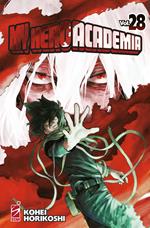 Star Comics - 9788822625946 - 5,20 € - Kohei Horikoshi - My hero academia. Vol. 29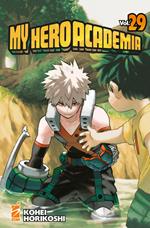 Star Comics - 9788822628084 - 5,20 € - Kohei Horikoshi - My Hero Academia. Vol. 30: Dabi Dance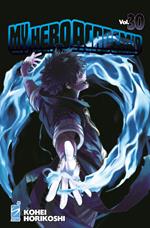 Star Comics - 9788822630278 - 5,20 € - Kohei Horikoshi - My Hero Academia. Vol. 31: Izuku Midoriya e Toshinori Yagi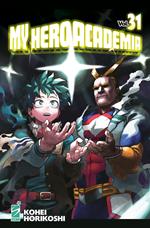 Star Comics - 9788822632302 - 5,20 € - Kohei Horikoshi - My Hero Academia. Vol. 32: The Next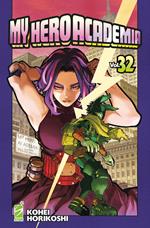 Star Comics - 9788822634139 - 5,20 € - Kohei Horikoshi - My Hero Academia. Vol. 33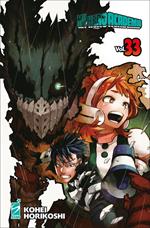 Star Comics - 9788822636201 - 5,20 € - Kohei Horikoshi - My Hero Academia. Vol. 34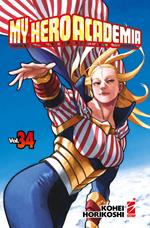 Star Comics - 9788822637758 - 5,20 € - Kohei Horikoshi - My Hero Academia. Vol. 35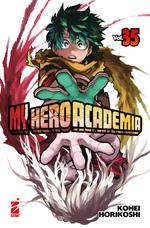 Star Comics - 9788822640420 - 5,20 € - Kohei Horikoshi - My Hero Academia. Vol. 36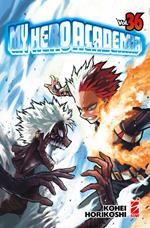 Star Comics - 9788822646354 - 5,20 € - Kohei Horikoshi - My Hero Academia. Vol. 39Star Comics - 9788822613158 - 5,20 € - Koyoharu Gotouge - Demon slayer. Kimetsu no yaiba. Vol. 1: Crudeltà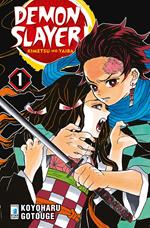 Star Comics - 9788822613165 - 5,20 € - Koyoharu Gotouge - Demon slayer. Kimetsu no yaiba. Vol. 2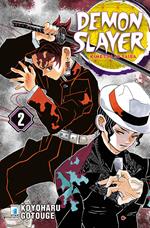 Star Comics - 9788822614827 - 5,20 € - Koyoharu Gotouge - Demon slayer. Kimetsu no yaiba. Vol. 3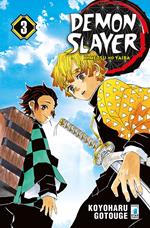 Star Comics - 9788822615473 - 5,20 € - Koyoharu Gotouge - Demon slayer. Kimetsu no yaiba. Vol. 4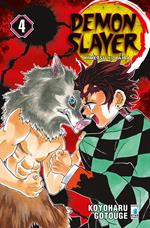 Star Comics - 9788822616166 - 5,20 € - Koyoharu Gotouge - Demon slayer. Kimetsu no yaiba. Vol. 5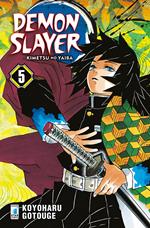 Star Comics - 9788822616920 - 5,20 € - Koyoharu Gotouge - Demon slayer. Kimetsu no yaiba. Vol. 6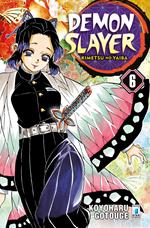 Star Comics - 9788822617668 - 5,20 € - Koyoharu Gotouge - Demon slayer. Kimetsu no yaiba. Vol. 7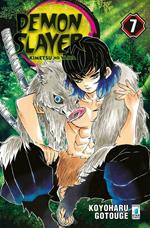 Star Comics - 9788822618641 - 5,20 € - Koyoharu Gotouge - Demon slayer. Kimetsu no yaiba. Vol. 8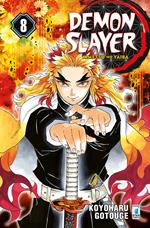 Star Comics - 9788822619525 - 5,20 € - Koyoharu Gotouge - Demon slayer. Kimetsu no yaiba. Vol. 9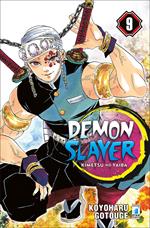 Star Comics - 9788822620118 - 5,20 € - Koyoharu Gotouge - Demon slayer. Kimetsu no yaiba. Vol. 10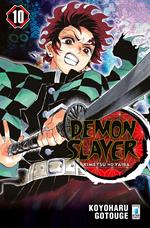 Star Comics - 9788822620934 - 5,20 € - Koyoharu Gotouge - Demon slayer. Kimetsu no yaiba. Vol. 11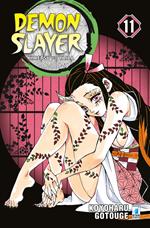 Star Comics - 9788822621771 - 5,20 € - Koyoharu Gotouge - Demon slayer. Kimetsu no yaiba. Vol. 12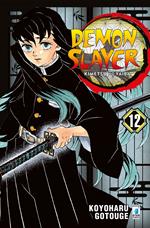 Star Comics - 9788822622761 - 5,20 € - Koyoharu Gotouge - Demon slayer. Kimetsu no yaiba. Vol. 13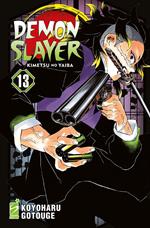 Star Comics - 9788822623980 - 5,20 € - Koyoharu Gotouge - Demon slayer. Kimetsu no yaiba. Vol. 14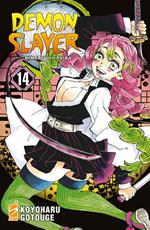 Star Comics - 9788822625618 - 5,20 € - Koyoharu Gotouge - Demon slayer. Kimetsu no yaiba. Vol. 15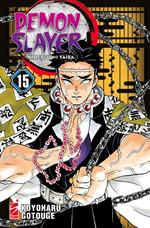 Star Comics - 9788822627360 - 5,20 € - Koyoharu Gotouge - Demon slayer. Kimetsu no yaiba. Vol. 16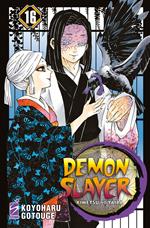 Star Comics - 9788822629319 - 5,20 € - Koyoharu Gotouge - Demon slayer. Kimetsu no yaiba. Vol. 17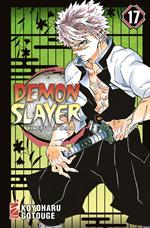 Star Comics - 9788822630353 - 5,20 € - Koyoharu Gotouge - Demon slayer. Kimetsu no yaiba. Vol. 18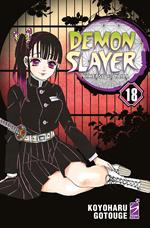 Star Comics - 9788822632036 - 5,20 € - Koyoharu Gotouge - Demon slayer. Kimetsu no yaiba. Vol. 19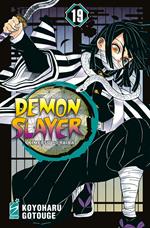 Star Comics - 9788822633255 - 5,20 € - Koyoharu Gotouge - Demon slayer. Kimetsu no yaiba. Vol. 20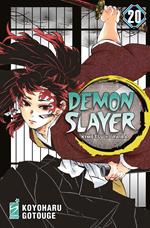 Star Comics - 9788822634375 - 8,90 € - Koyoharu Gotouge - Demon slayer. Kimetsu no yaiba. Limited edition. Con 16 postcard. Vol. 20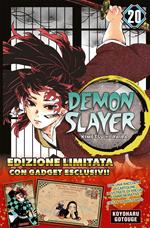 Star Comics - 9788822634283 - 5,20 € - Koyoharu Gotouge - Demon slayer. Kimetsu no yaiba. Vol. 21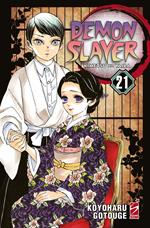 Star Comics - 9788822637901 - 8,90 € - Koyoharu Gotouge - Demon slayer. Kimetsu no yaiba. Limited edition. Con Adesivi. Vol. 21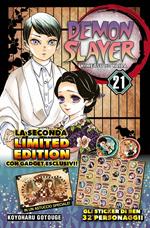 Star Comics - 9788822636119 - 5,20 € - Koyoharu Gotouge - Demon slayer. Kimetsu no yaiba. Vol. 22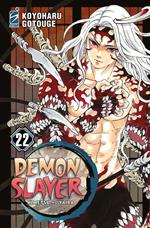 Star Comics - 9788822638335 - 14,90 € - Koyoharu Gotouge - Demon slayer. Kimetsu no yaiba. Limited edition. Con libretto. Con 8 spillette. Vol. 22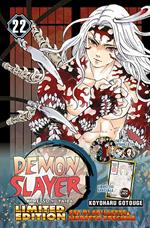 Star Comics - 9788822631909 - 5,50 € - Naoya Matsumoto - Kaiju No. 8. Vol. 1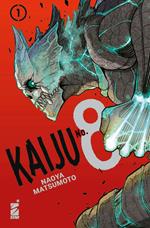 Star Comics - 9788822632050 - 5,50 € - Naoya Matsumoto - Kaiju No. 8. Vol. 2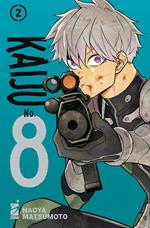 Star Comics - 9788822632593 - 5,50 € - Naoya Matsumoto - Kaiju No. 8. Vol. 3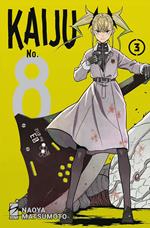 Star Comics - 9788822633637 - 5,50 € - Naoya Matsumoto - Kaiju No. 8. Vol. 4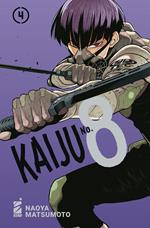 Star Comics - 9788822634474 - 5,50 € - Naoya Matsumoto - Kaiju No. 8. Vol. 5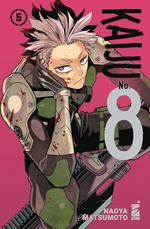 Star Comics - 9788822636225 - 5,50 € - Naoya Matsumoto - Kaiju No. 8. Vol. 6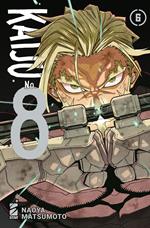 Star Comics - 9788822637772 - 5,50 € - Naoya Matsumoto - Kaiju No. 8. Vol. 7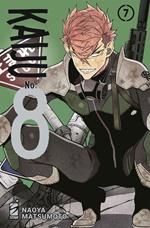 Star Comics - 9788822638922 - 5,50 € - Naoya Matsumoto - Kaiju No. 8. Vol. 8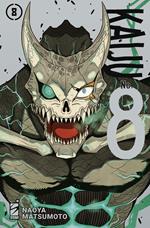 Star Comics - 9788822642776 - 5,50 € - Naoya Matsumoto - Kaiju No. 8. Vol. 9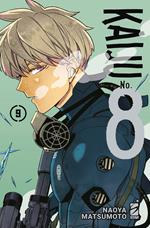 Star Comics - 9788822644817 - 5,50 € - Naoya Matsumoto - Kaiju No. 8. Vol. 10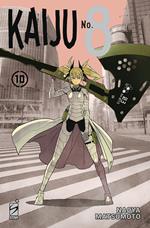 Star Comics - 9788822647214 - 5,50 € - Naoya Matsumoto - Kaiju No. 8. Vol. 11Star Comics - 9788822637987 - 7,90 € - Masami Kurumada - I cavalieri dello zodiaco. Saint Seiya. Final edition. Vol. 1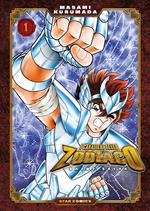 Star Comics - 9788822637963 - 7,90 € - Masami Kurumada - I cavalieri dello zodiaco. Saint Seiya. Final edition. Vol. 2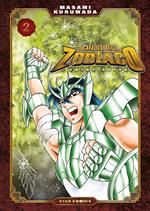 Star Comics - 9788822637949 - 18,90 € - Masami Kurumada - I cavalieri dello zodiaco. Saint Seiya. Final edition. Ediz. variant. Con Star card da collezione. Con 5 spillette. Vol. 1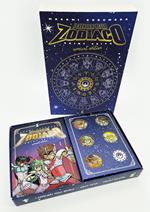 Star Comics - 9788822637543 - 7,90 € - Masami Kurumada - I cavalieri dello zodiaco. Saint Seiya. Final edition. Vol. 3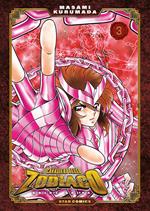 Star Comics - 9788822637796 - 7,90 € - Masami Kurumada - I cavalieri dello zodiaco. Saint Seiya. Final edition. Vol. 4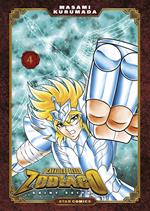 Star Comics - 9788822640406 - 7,90 € - Masami Kurumada - I cavalieri dello zodiaco. Saint Seiya. Final edition. Vol. 5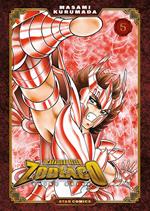 Star Comics - 9788822645418 - 7,90 € - Masami Kurumada - I cavalieri dello zodiaco. Saint Seiya. Final edition. Vol. 8Star Comics - 9788822648143 - 7,90 € - Masami Kurumada - I cavalieri dello zodiaco. Saint Seiya. Final edition. Vol. 9Star Comics - 9788822643353 - 5,20 € - Kei Urana, Hideyoshi Andou - Gachiakuta. Vol. 1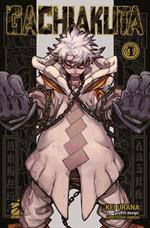 Star Comics - 9788822643469 - 5,20 € - Kei Urana, Hideyoshi Andou - Gachiakuta. Vol. 2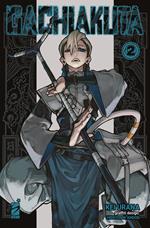 Star Comics - 9788822643483 - 6,90 € - Kei Urana, Hideyoshi Andou - Gachiakuta. Ediz. variant. Con star card da collezione. Con Adesivi. Vol. 2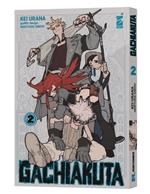 Star Comics - 9788822643490 - 5,20 € - Kei Urana, Hideyoshi Andou - Gachiakuta. Vol. 3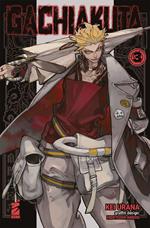 Star Comics - 9788822643544 - 6,90 € - Kei Urana, Hideyoshi Andou - Gachiakuta. Ediz. variant. Vol. 3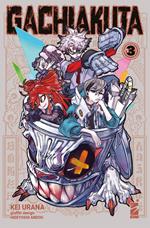 Star Comics - 9788822645142 - 5,20 € - Kei Urana, Hideyoshi Andou - Gachiakuta. Vol. 4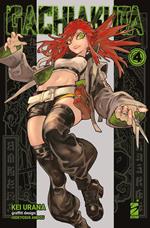 Star Comics - 9788822646439 - 5,20 € - Kei Urana, Hideyoshi Andou - Gachiakuta. Vol. 5Star Comics - 9788822647191 - 5,20 € - Kei Urana, Hideyoshi Andou - Gachiakuta. Vol. 6Star Comics - 9788822644510 - 19,00 € - Hiro Mashima - Edens zero. Starter pack. Vol. 1-4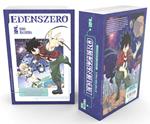 Star Comics - 9788822643513 - 6,90 € - Cab, Federica Di Meo - Oneira. Vol. 1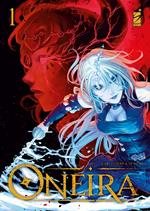 Star Comics - 9788822636775 - 5,90 € - Tatsuki Fujimoto - Look back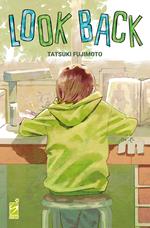 Star Comics - 9788822639936 - 5,90 € - Tatsuki Fujimoto - Goodbye, Eri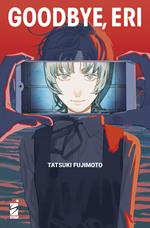 Star Comics - 9788822635549 - 9,00 € - Julietta Suzuki - Kamisama kiss. New edition. Vol. 1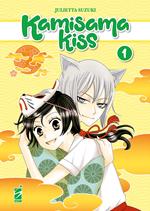 Star Comics - 9788822635884 - 9,00 € - Julietta Suzuki - Kamisama kiss. New edition. Vol. 2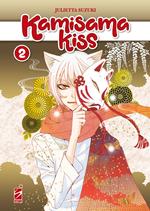 Star Comics - 9788822635907 - 9,00 € - Julietta Suzuki - Kamisama kiss. New edition. Vol. 3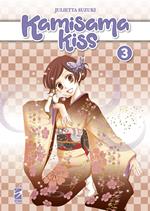 Star Comics - 9788822641069 - 5,90 € - Kenta Shinohara - Witch watch. Vol. 1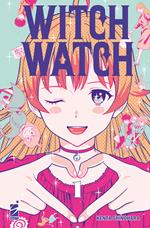 Star Comics - 9788822641113 - 5,90 € - Kenta Shinohara - Witch watch. Vol. 2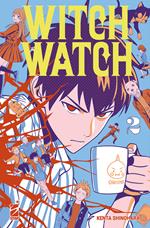 Star Comics - 9788822642745 - 5,90 € - Kenta Shinohara - Witch watch. Vol. 3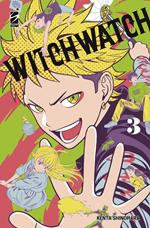 Star Comics - 9788822610768 - 5,20 € - Riichiro Inagaki - Dr. Stone. Vol. 1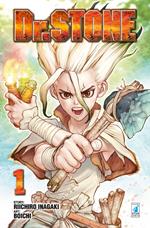 Star Comics - 9788822610775 - 5,20 € - Riichiro Inagaki - Dr. Stone. Vol. 2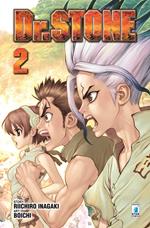 Star Comics - 9788822611918 - 5,20 € - Riichiro Inagaki - Dr. Stone. Vol. 3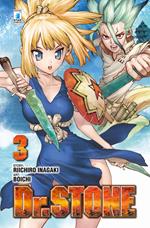 Star Comics - 9788822642707 - 5,20 € - Riichiro Inagaki - Dr. Stone. Vol. 25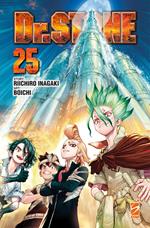 Star Comics - 9788822644404 - 5,20 € - Riichiro Inagaki - Dr. Stone. Vol. 26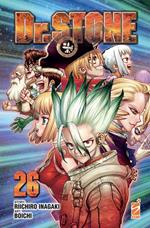 Star Comics - 9788822626189 - 5,20 € - Hajime Komoto - Mashle. Vol. 1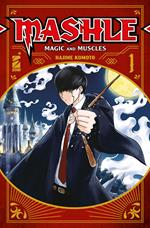 Star Comics - 9788822626479 - 5,20 € - Hajime Komoto - Mashle. Vol. 2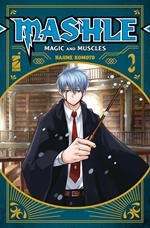 Star Comics - 9788822629593 - 5,20 € - Hajime Komoto - Mashle. Vol. 3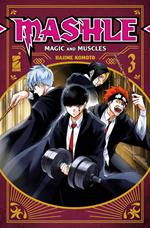 Star Comics - 9788822638243 - 5,90 € - Norihiro Yagi - Claymore. New edition. Con illustration card di «Ariadne in the blue sky». Vol. 1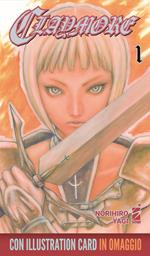 Star Comics - 9788822638182 - 5,90 € - Norihiro Yagi - Claymore. New edition. Vol. 2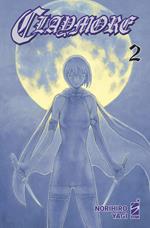 Star Comics - 9788822638304 - 5,90 € - Norihiro Yagi - Claymore. New edition. Vol. 3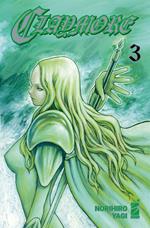 Star Comics - 9788822623133 - 9,90 € - Clamp - Cardcaptor Sakura. Collector's edition. Vol. 1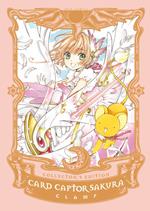 Star Comics - 9788822623232 - 9,90 € - Clamp - Cardcaptor Sakura. Collector's edition. Vol. 2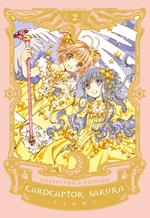 Star Comics - 9788822627124 - 9,90 € - Clamp - Cardcaptor Sakura. Collector's edition. Vol. 3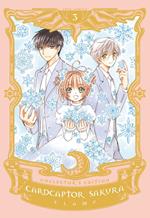 Star Comics - 9788822626042 - 6,50 € - Gosho Aoyama - Detective Conan. New edition. Vol. 1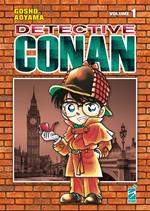 Star Comics - 9788822626080 - 6,50 € - Gosho Aoyama - Detective Conan. New edition. Vol. 2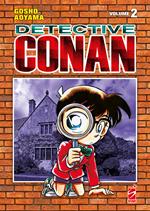 Star Comics - 9788822626127 - 6,50 € - Gosho Aoyama - Detective Conan. New edition. Vol. 3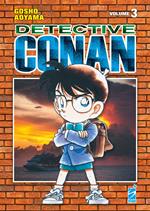 Star Comics - 9788822641960 - 20,00 € - Hiroyuki Takei - Shaman King. Starter pack. Vol. 1-4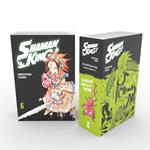 Star Comics - 9788869201608 - 5,20 € - Haruichi Furudate - Haikyu!!. Vol. 1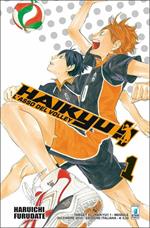 Star Comics - 9788869202193 - 5,20 € - Haruichi Furudate - Haikyu!!. Vol. 2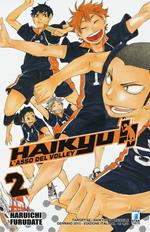 Star Comics - 9788869202780 - 5,20 € - Haruichi Furudate - Haikyu!!. Vol. 3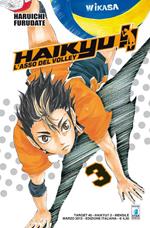 Star Comics - 9788822626820 - 9,95 € - Rumiko Takahashi - Inuyasha. Wide edition. Vol. 1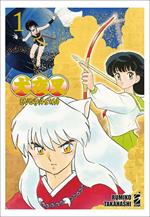 Star Comics - 9788822626882 - 9,95 € - Rumiko Takahashi - Inuyasha. Wide edition. Vol. 2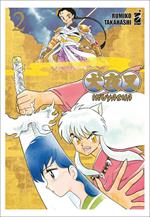 Star Comics - 9788822629173 - 9,95 € - Rumiko Takahashi - Inuyasha. Wide edition. Vol. 3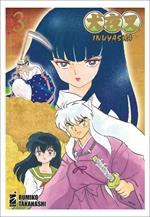 Star Comics - 9788822619952 - 6,50 € - Shinya Umemura, Takumi Fukui - Record of Ragnarok. Vol. 1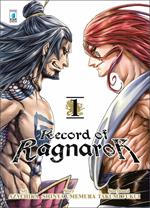 Star Comics - 9788822620422 - 6,50 € - Shinya Umemura, Takumi Fukui - Record of Ragnarok. Vol. 2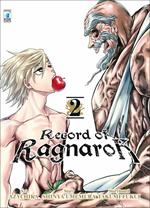 Star Comics - 9788822621023 - 6,50 € - Shinya Umemura, Takumi Fukui - Record of Ragnarok. Vol. 3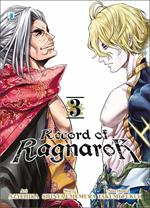 Star Comics - 9788822631152 - 9,00 € - Nobuhiro Watsuki - Rurouni Kenshin. Perfect edition. Vol. 1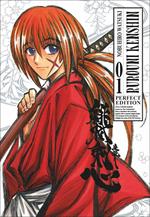 Star Comics - 9788822631190 - 9,00 € - Nobuhiro Watsuki - Rurouni Kenshin. Perfect edition. Vol. 2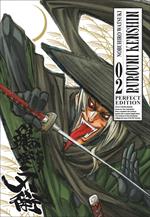 Star Comics - 9788822632166 - 9,00 € - Nobuhiro Watsuki - Rurouni Kenshin. Perfect edition. Vol. 3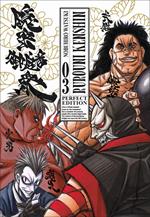 Star Comics - 9788822646361 - 6,50 € - Spica Aoki - Kaiju girl caramelise. Vol. 1Star Comics - 9788822646408 - 7,90 € - Spica Aoki - Kaiju girl caramelise. Ediz. variant. Vol. 1Star Comics - 9788822646446 - 6,50 € - Spica Aoki - Kaiju girl caramelise. Vol. 2Star Comics - 9788822646712 - 6,50 € - Katsuya Iwamuro - Shibatarian. Vol. 1Star Comics - 9788822646804 - 7,90 € - Katsuya Iwamuro - Shibatarian. Ediz. variant. Vol. 1Star Comics - 9788822648884 - 6,50 € - Katsuya Iwamuro - Shibatarian. Vol. 2Star Comics - 9788822646699 - 7,50 € - Genki Kawamura - Se i gatti scomparissero dal mondo. Vol. 1Star Comics - 9788822648396 - 7,50 € - Genki Kawamura - Se i gatti scomparissero dal mondo. Vol. 2Star Comics - 9788822645524 - 35,00 € - Pink Hanamori, Michiko Yokote - Mermaid melody. Pichi pichi pitch. Complete box set. Vol. 1-3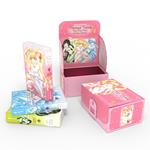 Star Comics - 9788822646170 - 5,90 € - Shinpei Watanabe - Ginka e Glüna. Vol. 1Star Comics - 9788822646323 - 5,90 € - Shinpei Watanabe - Ginka e Glüna. Vol. 2Star Comics - 9788822645739 - 6,50 € - Jomyakun - Marriagetoxin. Vol. 1Star Comics - 9788822646507 - 12,90 € - Jomyakun - Marriagetoxin. Ediz. variantStar Comics - 9788822645777 - 6,50 € - Jomyakun - Marriagetoxin. Vol. 2Star Comics - 9788822646545 - 15,00 € - Akira Toriyama - Sand land. Ultimate editionStar Comics - 9788822646484 - 5,90 € - Akira Toriyama - Sand land. New edition